HV 7168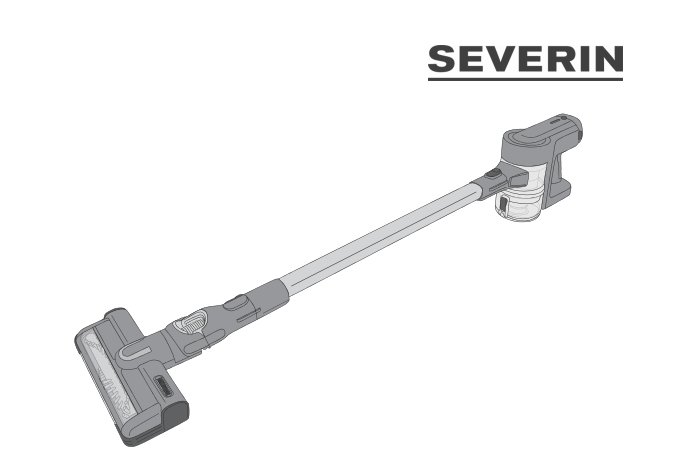 O tomto návode na použitieTento návod na obsluhu obsahuje dôležité rady pre vašu bezpečnosť a používanie spotrebiča. Nedodržanie návodu na obsluhu môže viesť k zraneniu osôb alebo poškodeniu spotrebiča. Návod na obsluhu uschovajte na bezpečnom mieste. Pri odovzdávaní spotrebiča tretej osobe priložte aj návod na použitie. Pred prvým použitím spotrebiča si kompletne prečítajte návod na použitie.Súčasťou je ilustrovaný sprievodca rýchlym štartomTento návod na použitie je dodávaný so stručným sprievodcom, ktorý vám poskytne ďalšie tipy na používanie a starostlivosť o spotrebič.1 Technické údajeČíslo výrobku: HV 7168Li-ion batéria: 25.2 V / 2,500 mAhAdaptér: 30 V DC / 0.8 A 24 WPríkon: 400 WNádoba na prach: 400 mlSací výkon: 23 kPaDoba chodu: cca. 10 min (režim Power)/cca. 30 min (Stredný režim) / cca. 60 min (Eco režim)Spotrebič vyhovuje všetkým smerniciam EÚ, ktoré sú záväzné pre certifikáciu CE.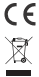 Spotrebič a jeho dobíjacie batérie musia byť zlikvidované oddelene od domového odpadu na príslušnom mieste na likvidáciuV balení:• vysávač 							• turbokefa• sieťový adaptér 						• príslušenstvo 2v1• držiak na stenu vrátane upevňovacieho materiálu 		• štrbinová hubica2× Li-Ion batéria2 Bezpečnostné pokynyTento spotrebič môžu obsluhovať deti staršie ako 8 rokov a osoby so zníženými fyzickými, zmyslovými alebo duševnými schopnosťami alebo s nedostatkom skúseností a/alebo znalostí, pokiaľ sú pod dozorom alebo boli poučené o bezpečnom používaní spotrebiča a sú si vedomí nebezpečenstva spojeného s jeho používaním.- Deťom nie je dovolené hrať sa so spotrebičom alebo na ňom stáť alebo sedieť. Čistenie a užívateľskú údržbu nesmú vykonávať deti bez dozoru.- Deti mladšie ako 8 rokov sa musia držať mimo dosahu spotrebiča a sieťového adaptéra.- Obalový materiál nesmie byť použitý na účely hrania. Hrozí udusenie.Bezpečné pripojenie spotrebičaSpotrebič sa nabíja elektrickým prúdom. Hrozí tak nebezpečenstvo úrazu elektrickým prúdom.Preto:- Pred použitím skontrolujte spotrebič a sieťový adaptér, či nie sú poškodené. Nikdy nepoužívajte chybný spotrebič alebo spotrebič s chybným sieťovým adaptérom.- Sieťový adaptér zapájajte iba do zásuviek, ktoré zodpovedajú špecifikáciám na typovom štítku sieťového adaptéra.bezpečnostné inštrukcieˆ Nikdy sa nepokúšajte sami opravovať spotrebič alebo jeho sieťový adaptér. Aby sa predišlo nebezpečenstvu, opravy spotrebiča a sieťového adaptéra smie vykonávať iba náš zákaznícky servis. Zjednajte si opravu chybného spotrebiča u odborného predajcu alebo sa obráťte na zákaznícky servis SEVERIN (www.bvz.cz)- Neponárajte prístroj ani sieťový adaptér do vody alebo iných kvapalín a neošetrujte ich kvapalinami. Chráňte prístroj a sieťový adaptér pred dažďom a mokrom. Spotrebič a sieťový adaptér nepoužívajte vonku alebo v miestnostiach s vysokou vlhkosťou.- Nemanipulujte so spotrebičom ani sieťovým adaptérom mokrými rukami. Pri vyťahovaní sieťového adaptéra zo zásuvky vždy ťahajte priamo za zástrčku.- Uistite sa, že kábel sieťového adaptéra nie je zalomený, priškripnutý alebo prejazdený a že neprichádza do kontaktu so zdrojmi tepla, vlhkosti a ostrými hranami. Uistite sa, že kábel sieťového adaptéra nepredstavuje nebezpečenstvo zakopnutia.- Pred čistením alebo údržbou spotrebiča a pred výmenou príslušenstva spotrebič vypnite a uistite sa, že nie je pripojený sieťový adaptér.Bezpečnosť pri manipulácii s dobíjacími batériamiPri nesprávnom zaobchádzaní s dobíjacími batériami hrozí nebezpečenstvo zranenia a výbuchu.- Nikdy nevymieňajte dobíjaciu batériu za iné dobíjacie batérie alebo iné nenabíjacie batérie. Používajte iba rovnaké dobíjacie batérie. Nikdy neskratujte dobíjacie batérie, tj nikdy sa nedotýkajte oboch pólov súčasne, zvlášť nie predmety, ktoré vedú elektrický prúd. Skladujte nabíjacie batérie tak, aby nemohli byť počas skladovania skratované inými dobíjacími batériami alebo kovovými predmetmi.- Na nabíjanie dobíjacej batérie používajte iba sieťový adaptér, ktorý je súčasťou balenia. Nikdy nenabíjajte dobíjaciu batériu pomocou iného sieťového adaptéra. Na nabíjanie dobíjacej batérie tohto spotrebiča používajte iba sieťový adaptér, ktorý je súčasťou balenia.- Na konci svojej životnosti vyberte dobíjaciu batériu podľa popisu. Potom ihneď odneste dobíjaciu batériu na vhodné zberné miesto vo vašom okolí, čím zaistíte bezpečnú a ekologickú likvidáciu. Nikdy nevyhadzujte dobíjaciu batériu do domového odpadu.- Pred vybratím dobíjacej batérie sa uistite, že je sieťový adaptér odpojený zo zásuvky.- Dobíjaciu batériu nikdy nerozoberajte, nevystavujte ju vysokým teplotám alebo hodiť to do ohňa.- Pri nesprávnej manipulácii môže z dobíjacej batérie unikať kvapalina. Dobíjaciu batériu nepoužívajte, ak je poškodená alebo z nej vyteká kvapalina.- Pokiaľ kvapalina unikla, vyhnite sa kontaktu s kvapalinou.- V prípade kontaktu s kvapalinou ju ihneď opláchnite veľkým množstvom vody. V prípade následkov (bez ohľadu na typ) vyhľadajte lekára.TurbokefaZariadenie obsahuje Turbokefu. To môže spôsobiť zranenie.Preto majte na pamäti:- Pred čistením alebo údržbou spotrebiča sa uistite, že je spotrebič vypnutý a nie je nabitý.- Zaistite, aby sa časti vášho tela nikdy nedostali pod kefový valec.- Nevysávajte v blízkosti káblov, drôtov a dlhých strapcov. Hrozí nebezpečenstvo poškodenia izolácie kábla a tieto predmety sa môžu zachytiť do kefového valca a tým poškodiť LED osvetlenieLED diódy sú inštalované v podlahovej hubici. Tie osvetľujú pracovnú plochu pred podlahovou hubicou.- Počas prevádzky sa nepozerajte do LED diód.- Výmena LED diód nie je možná.Účel použitia- Spotrebič smie byť používaný iba v domácnosti.- Spotrebič sa smie používať iba na čistenie rovných, normálne znečistených povrchov, kobercov s krátkym vlasom alebo čalúnenie, ktoré bez poškodenia vydrží vystavenie rotujúcej kefe.- Akékoľvek iné použitie je považované za nevhodné a je zakázané.Aby sa predišlo zraneniam, požiarom a škodám, spotrebič sa nesmie používať na vysávanie:- Ľudí, zvierat a rastlín. Vždy udržujte prístroj v dostatočnej vzdialenosti od všetkých častí tela, vlasov a oblečenia. Nevysávajte v blízkosti hlavy.- Žeravých, horiacich alebo tlejúcich častíc (ako popol, uhlie, drevené uhlie, cigarety, zápalky).- Výbušných alebo vysoko horľavých látok alebo tonerov.- Vody a iných kvapalín, napr. mokré čistiace prostriedky na koberce.- Ostrých predmetov, ako sú sklenené triesky, klince alebo stavebný odpad.Ďalej je zakázané:- Nezávislá úprava alebo oprava spotrebiča alebo jeho sieťového adaptéra.- Vkladanie predmetov do otvorov spotrebiča. Špeciálne poskytované príslušenstvo je výnimkou z tohto pravidla.- Použitie, skladovanie alebo nabíjanie vonku.Pokiaľ je spotrebič chybný- Chybný spotrebič nechajte opraviť u špecializovaného predajcu alebo zákazníkaservis (viď kontaktné informácie www.bvz.cz).3 Inštalácia a nabíjanie spotrebičaInštalácia nástenného držiaka1. Vyberte umiestnenie nástavca v dosahu vŕtania objímky.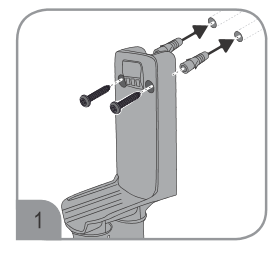 2. Držte držiak na stenu zarovnaný vo zvislej polohe.3. Vyznačte si ceruzkou, kde budú otvory.4. Vyvŕtajte otvory (cca 8 mm Ø).5. Do otvorov vložte hmoždinky, ktoré sú súčasťou dodávky.6. Upevnite nástenný držiak pomocou skrutiek, ktoré sú súčasťou dodávky.Nabíjanie dobíjacej batériePred prvým použitím je potrebné nabiť batériu.Najlepšie je nabiť dobíjaciu batériu pred každým použitím, najmä potom, čo sa spotrebič nejaký čas nepoužíval. To zvyšuje životnosť dobíjacej batérie a zaisťuje najdlhšie možné čistiace cykly.1. Konektor sieťového adaptéra, ktorý je súčasťou dodávky, zasuňte do pripojovacej zásuvky na akumulátore.2. Sieťový adaptér, ktorý je súčasťou dodávky, zapojte do zásuvky.– LED diódy na dobíjaciu batériu začnú blikať. Spustí sa proces nabíjania. Čím viac LED diódy blikajú, tým pokročilejší je proces nabíjania.– Hneď ako je dobíjacia batéria plne nabitá, LED diódy zhasnú. Proces nabíjania trvá približne 3 hodiny, keď je dobíjacia batéria vybitá.3. Odpojte sieťový adaptér zo zásuvky.4. Odpojte konektor sieťového adaptéra od pripojovacej zásuvky na spotrebiči.TIP: Prevádzková doba s plne nabitou dobíjacou batériou je cca. 10 minút (v režime Power), cca. 30 minút (v strednom režime) alebo pribl. 60 minút (v režime Eco).4 VysávanieVysávanie podlahovou hubicouVysávanie v režime EcoSpotrebič vysáva na najnižší výkon v režime Eco. Spotrebič spotrebováva menej energie a prevádzkusa predĺži doba nabíjania dobíjacej batérie.1. Nasaďte podlahová hubica s turbokefou na saciu trubicu.2. Stlačením vypínača zapnite spotrebič. – Spotrebič vysáva v režime Eco.– LED na dobíjaciu batériu sa rozsvieti.– LED osvetľujú podlahu pred turbokefou.3. Vysajte podlahu.4. Stlačením hlavného vypínača vypnite spotrebič.5. Vyprázdnite a vyčistite nádobu na prachVysávanie v režime Middle alebo PowerSpotrebič vysáva stredným výkonom v strednom režime. Spotrebič vysáva na plný výkon v Powerrežime.1. Nasaďte podlahovú hubicu s turbokefou na saciu trubicu.2. Stlačením vypínača zapnite spotrebič.– Spotrebič vysáva v režime Eco.– LED na dobíjaciu batériu sa rozsvieti.– LED osvetľujú podlahu pred turbokefou.3. Stlačením prepínača režimu vyberte prevádzkový režim.– Stlačte 1x pre aktiváciu stredného režimu.– Stlačte 2x pre aktiváciu režimu napájania.– Stlačte 3x pre opätovné aktivovanie režimu Eco.4.Vysajte podlahu.5. Stlačením vypínača vypnite spotrebič.6. Vyprázdnite a vyčistite nádobu na prach.ČISTENIE A ÚDRŽBA PRÍSTROJAVysávanie pomocou nástroja 2 v 1 alebo štrbinovej hubice1. Pripojte príslušenstvo 2 v 1 alebo štrbinovú hubicu k sacej trubici.2. Stlačením vypínača zapnite spotrebič.– Spotrebič vysáva v režime Eco.– LED na dobíjaciu batériu sa rozsvieti.3. V prípade potreby znovu stlačte prepínač režimu a vyberte iný prevádzkový režim.– Stlačte 1x pre aktiváciu stredného režimu.– Stlačte 2x pre aktiváciu režimu napájania.– Stlačte 3x pre opätovné aktivovanie režimu Eco.4.Vysajte podlahu.5. Stlačením vypínača vypnite spotrebič.6. Vyprázdnite a vyčistite nádobu na prach do odpadkového koša.TIP: LED diódy začnú blikať nezávisle na nástavci, keď je batéria takmer vybitá.Spotrebič sa automaticky vypne, keď je batéria príliš nízka. Nabite dobíjaciu batériu5 Čistenie a údržba spotrebiča1.Uistite sa, že je spotrebič vypnutý a nenabíja sa.2.Otrite kryt mierne navlhčenou handričkou a potom ho vytrite do sucha.TIP: Na čistenie nepoužívajte žiadne ostré, abrazívne čistiace prostriedky ani tvrdé kefy.Vyprázdnenie nádoby na prachNádoba na prach pojme iba obmedzené množstvo nečistôt. Z tohto dôvodu vyprázdnite nádobu na prach po každom čistení alebo pokiaľ prach dosiahne značku MAX.1. Uistite sa, že je spotrebič vypnutý a nenabíja sa.2. Otvorte klapku na spodnej strane nádoby na prach.3. Vyprázdnite nádobu na prach do odpadkového koša.4. Znovu zatvorte klapku na spodnej strane nádoby na prach.Čistenie nádoby na prach a cyklónové jednotkyCyklónová jednotka by mala byť vyčistená, pokiaľ sa zníži sací výkon, keď je dobíjacia batéria plne nabitá.1. Uistite sa, že je spotrebič vypnutý a nenabíja sa.2. Odomknite a vyberte nádobu na prach. Vyprázdnite nádobu na prach3. Vyberte cyklónovú jednotku z nádoby na prach a vyklepnite ju cez odpadkový kôš a podľa potreby odstráňte všetky nečistoty mäkkou kefou.4. Vyberte penový krúžok zvnútra cyklónovej jednotky.5. Očistite penový krúžok pod tečúcou vodou a potom ho nechajte uschnúť.6. Vypláchnite nádobu na prach čistou vodou a nechajte ju vyschnúť.7. Ďalej dajte dohromady penový krúžok a cyklónovú jednotku a vložte ich do nádoby na prach.8. Nainštalujte a zaistite nádobu na prach.Čistenie filtraVýfukový filter nemožno umyť. Výfukový filter je možné čistiť iba vtedy, ak je suchý. Ak ho chcete vyčistiť, vyklepte a opatrne ho vykefujte.1. Odistite a vyberte filter.2. Najprv vyklepte filter a potom ho opatrne vykefujte mäkkou kefou.3. Vložte filter späť do zariadenia a zatlačte naň, kým počuteľne nezapadne na miesto.- Ak je filter poškodený alebo zdeformovaný, vymeňte ho za nový.Čistenie podlahovej hubice s turbokefouZnečistenie môže brániť voľnému točeniu turbokefy.1. Uistite sa, že je spotrebič vypnutý a nenabíja sa.2. Odpojte podlahovú hubicu s turbokefou od sacej rúrky.3. Uvoľnite zarážku kefy.4. Odstráňte zarážku.5. Vyberte kefu.6. Odstráňte z kefy všetky chlpy a nečistoty; v prípade potreby použite pinzetu alebo nožnice a urobte to opatrne.7. Znova vložte kefu a zaistite ju dôrazovou západkou.- Spotrebič a príslušenstvo skladujte na chladnom a suchom mieste mimo dosahu detí.- Ďalšie príslušenstvo je možné tiež uložiť na nástenný držiak.7 Náhradné diely/príslušenstvoNáhradné diely alebo príslušenstvo si môžete jednoducho objednať online na www.bvz.cz8 Odstraňovanie problémov svojpomocneAby nedošlo k žiadnym problémom, je dôležité pravidelne vyprázdňovať nádobu na prach a pri tejto príležitosti skontrolujte filtre a vyčistite ich, pokiaľ sú znečistené.Ak však na nejaké narazíte problémy so spotrebičom, použite nasledujúcu tabuľku, aby ste zistili, či môžete problém vyriešiť sami.- Pred odstraňovaním porúch vypnite spotrebič a vytiahnite zástrčku zo zásuvky.9 Vybratie/výmena dobíjacej batérie- Pred akýmkoľvek úkonom týkajúcim sa akumulátora vypnite prístroj a vytiahnite zástrčku zo zásuvky.1. Zatlačte západky dobíjacej batérie k sebe.2. Vyberte dobíjaciu batériu z priestoru pre dobíjaciu batériu.3. V prípade potreby vymeňte dobíjaciu batériu za novú a vložte ju do priehradky na dobíjaciu batériu.4. Zatvorte priehradku na dobíjacie batérie.– Spotrebič je pripravený na opätovné použitie iba v prípade, že je na mieste funkčná dobíjacia batéria. – Pokiaľ nie je vložená žiadna funkčná dobíjacia batéria, spotrebič neprevádzkujte.10 LikvidáciaSpotrebiče a dobíjacie batérie, ktoré sú označené týmto symbolom, musia byť zlikvidované oddelene od domového odpadu. Tieto spotrebiče a dobíjacie batérie obsahujú cenné suroviny, ktoré je možné recyklovať. Správna likvidácia chráni životné prostredie a zdravie vašich blížnych. Po vybratí dobíjacej batérie vráťte prístroj a nabíjaciu batériu oddelene na príslušné zberné miesta na likvidáciu. Vaše miestne úrady alebo predajca môžu poskytnúť informácie o správnej likvidácii.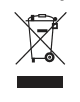 11 ZárukaZákonné záručné práva vo vzťahu k predávajúcemu a akékoľvek záruky predávajúceho nie sú dotknuté nasledujúcim záručné podmienky.V prípade nutnosti opravy kontaktujte náš zákaznícky servis telefonicky alebo e-mailom. Kontaktné údaje. www.bvz.czV prípade uplatnenia záruky sa môžete taktiež obrátiť priamo na predajcu.Okrem toho poskytuje SEVERIN záruku výrobcu v dĺžke dvoch rokov od dátumu nákupu. Počas tejto doby odstránime všetky vady spôsobené materiálovými alebo výrobnými chybami, ktoré významne obmedzujú funkciu zadarmo. Iné nároky sú vylúčené.Zo záruky sú vyňaté: Poškodenie spôsobené nedodržaním návodu na použitie, nesprávnou manipuláciou alebo bežným opotrebovaním; tiež ľahko rozbitné časti, ako je sklo, plast alebo žiarovky. Pokiaľ do spotrebiča zasahujú osoby neoprávnené spoločnosťou SEVERIN, záruka zaniká. Pokiaľ táto tabuľka nepomôže, kontaktujte prosím náš zákaznícky servis. Kontaktné informácie nájdete v prílohe tohto návodu na obsluhu alebo na www.bvz.czČíslo náhradného dielu Náhradný diel9815-048 Ochrana motora1958-048 Podlahová hubica s Turbokefou9818-048 Dobíjacie batérie9820-048 Sieťový adaptér9816-048 FilterProblémRiešenieZariadenie nie je možné zapnúťDobíjacia batéria nebola správne vložená. Vyberte a znovu vložte dobíjaciu batériu do zariadenia.Zariadenie nie je možné zapnúťDobíjacia batéria je úplne vybitá. LED diódy na dobíjaciu batériu nesvietia. Vypnite prístroj a nabite dobíjaciu batériu, následne vložte už nabitú batériu.Spotrebič nie je možné nabíjať (LED nesvieti).Dobíjacia batéria nebola správne vložená. Odpojte sieťový adaptér. Znovu vložte dobíjaciu batériu do prístroja. Znovu pripojte sieťový adaptér.Spotrebič nie je možné nabíjať (LED nesvieti).Sieťový adaptér nie je správne zapojený: Skontrolujte, či je pripojený konektor sieťového adaptéra správneNabíjacia batéria je plne nabitá, ale spotrebič takmer nezachytáva nečistoty.Nádobu na prach je potrebné vyprázdniť alebo vyčistiť cyklónovú jednotku.Prevádzková doba sa stále skracuje.Turbokefa je znečistená a je potrebné ju vyčistiť. Cyklónová jednotka je znečistená a je potrebné ju vyčistiťTurbokefa sa otáča pomaly alebo nepravidelne.Turbokefa je znečistená a je potrebné ju vyčistiť.